Harrow ASC and SACRE Meeting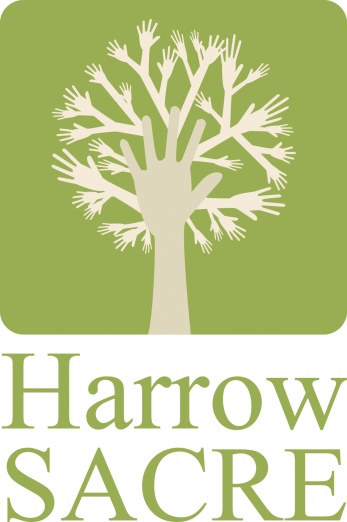 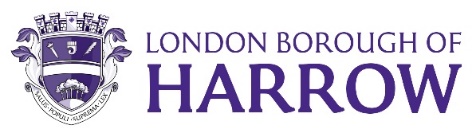 Tuesday 26 September 2023 at 7.30 p.m.Enquiries & apologies to:Vivian Wright, Clerk to SACREvwwright123@gmail.comActing Adviser to SACRE:  Lisa KassapianVenue:  Harrow Council Hub. Forward Drive, Harrow, HA3 8LU.Click link below for a map. .https://www.google.com/maps/place/Forward+Dr,+Harrow+HA3+8NT/@51.590084,-0.3293268,17z/data=!3m1!4b1!4m5!3m4!1s0x4876138305ee3cef:0xa119f0142434b617!8m2!3d51.5904851!4d-0.3268002AgendaWelcome   Apologies for absence:  Minutes of the last meeting on 27 June 2023 (attached): to agree the minutes as a true record.Matters arising from the minutesDates of Religious Observance    Local and National updates News from Faith Groups relating to schools (to be sent to Chair in advance)Any Other Business (to be sent to Chair in advance)Invitation to the Brent Sikh Centre on a Sunday at 12.30Future Dates   Wednesday 6 DecemberWednesday 6 March